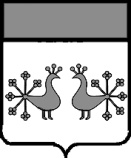 Ивановская областьВерхнеландеховский муниципальный районА Д М И Н И С Т Р А Ц И Я ВЕРХНЕЛАНДЕХОВСКОГО МУНИЦИПАЛЬНОГО РАЙОНАП О С Т А Н О В Л Е Н И Еот     27. 02. 2018    №   98  - ппос. Верхний ЛандехОб утверждении пороговых значений дохода и стоимости имущества для признания граждан малоимущими в целях постановки на учет в качестве нуждающихся в жилых помещениях муниципального жилищного фонда по договорам социального найма                                                         в Верхнеландеховском городском поселенииВ соответствии с Жилищным кодексом Российской Федерации, Законом       Ивановской области от 17.05.2006 № 50-ОЗ «О порядке ведения учета граждан в качестве нуждающихся в жилых помещениях, предоставляемых по договорам социального найма, и предоставления таким гражданам жилых помещений по договорам социального найма на территории Ивановской области», указом Губернатора Ивановской области от 19.01.2018 № 7-УГ «Об установлении величины прожиточного минимума на душу населения и по основным социально-демографическим группам населения в Ивановской области за IV квартал 2017 года», решением Совета Верхнеландеховского муниципального района от 26.12.2017 № 31 «Об утверждении Положения о порядке ведения учета граждан в качестве нуждающихся в жилых помещениях, предоставляемых по договорам социального найма и предоставления таким гражданам жилых помещений по договорам социального найма на территории городского и сельских поселений Верхнеландеховского муниципального района»  и в целях признания граждан малоимущими, постановки их на учет и предоставления таким гражданам жилых помещений муниципального жилищного фонда по договорам социального найма в Верхнеландеховском городском поселении:1. Установить для признания граждан малоимущими в целях предоставления жилых помещений по договорам социального найма                               на 2018 год следующие значения: - пороговое значение дохода заявителя и каждого члена его семьи в месяц (для предварительной процедуры отбора) – 22 467,00 рублей, определенное в соответствии  с расчетом согласно приложению. - пороговое значение стоимости имущества, находящегося в собственности заявителя и каждого члена его семьи на момент обращения (для предварительной процедуры отбора), - 210 000,00 рублей, определенное в соответствии  с расчетом согласно приложению.- период накопления недостающих средств для приобретения жилья по нормам предоставления жилого помещения по договору социального найма – 60 месяцев.2. Принять для расчетов норму предоставления площади жилого помещения по договору социального найма – 14 квадратных метров общей площади жилья на человека. 3. Настоящее постановление распространяется на правоотношения, возникшие с 01.01.2018.Глава Верхнеландеховскогомуниципального района                                                           Н.В.ЖУКОВ                                                                                                                                                                                                                                                                                                                                                                                                                                                                                                                  Приложение к постановлению администрации Верхнеландеховского муниципального района от  27.02.2018  № 98 - п Расчет пороговых значений дохода и стоимости имущества для признания граждан малоимущими в целях постановки на учет и предоставления малоимущим гражданам, признанным нуждающимися в жилых помещениях, муниципального жилищного фонда по договорам социального найма в Верхнеландеховском городском поселенииПорядок расчета пороговых значений для признания граждан малоимущими в целях постановки на учет и предоставления малоимущим гражданам, признанным нуждающимися в жилых помещениях муниципального жилищного фонда по договорам социального найма в Верхнеландеховском городском поселении составлен на основании:- приказа Минрегиона Российской  Федерации от 25.02.2005 № 17  «Об утверждении Методических рекомендаций для органов государственной власти субъектов и органов местного самоуправления по установлению порядка признания граждан, малоимущими в целях постановки на учет и предоставления малоимущим гражданам, признанным нуждающимися в жилых помещениях, жилых помещений муниципального жилищного фонда по договорам социального найма»;- решения Совета Верхнеландеховского муниципального района от 26.12.2017 № 31 «Об утверждении Положения о порядке ведения учета граждан в качестве нуждающихся в жилых помещениях, предоставляемых по договорам социального найма и предоставления таким гражданам жилых помещений по договорам социального найма на территории городского и сельских поселений Верхнеландеховского муниципального района»;- постановления администрации Верхнеландеховского муниципального района от 24.11.2017 № 372-п «О средней рыночной стоимости одного квадратного метра общей площади жилого помещения на IV квартал 2017 года».1. Пороговое значение стоимости имущества, находящегося в собственности заявителя и членов его семьи,  принимается равным расчетному показателю рыночной стоимости жилого помещения (СЖ), определяемому по формуле:СЖ = НП x РС x РЦ, где:НП – норма предоставления жилого помещения на одного члена семьи (для Верхнеландеховского городского поселения   норма установлена в размере 14кв.м. общей площади жилья на одного человека);РС – размер семьи (в примере расчет принимается 1 чел.);РЦ – средняя расчетная рыночная цена 1 кв.м. жилья по Верхнеландеховскому муниципальному району на IV квартал 2017 года определена в сумме 15 000 рублей).СЖ = 14 x 1 x 15 000 = 210 000  рублей.Таким образом, пороговое значение стоимости имущества, находящегося в собственности заявителя составит: 210 000  рублей.2. Пороговое  значение  дохода, приходящегося на каждого члена семьи заявителя (среднемесячного совокупного дохода),  определяется по формуле:ПД = (СЖ/ПН)/РС+ПМ, гдеПД - порог среднемесячного совокупного дохода, приходящегося на каждого члена семьи (руб.);СЖ - расчетный показатель рыночной стоимости приобретения жилого помещения по норме предоставления жилого помещения по договору социального найма (210 000  руб.);ПН – установленный период накопления в месяцах, равный среднему времени ожидания (рекомендуемый показатель – 60 месяцев);РС – размер семьи;ПМ – среднемесячный минимальный уровень дохода на одного человека (устанавливается в размере прожиточного минимума в Ивановской области в расчете на душу населения и по основным социально-демографическим группам населения в разрезе кварталов и составляет за IV квартал 2017 года – 9488 (девять тысяч четыреста восемьдесят восемь)  рублей. Среднемесячный минимальный уровень дохода на одного человека  устанавливается в размере двукратного размера прожиточного минимума, установленного в Ивановской области на дату подачи заявления о предоставлении жилого помещения по договору социального найма.ПД = (210 000/ 60)/1+ 9488 х 2 = 22 476,00  рублей Таким образом, пороговое значение среднемесячного дохода устанавливается в сумме 22 476,00  рублей.